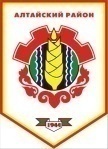 Российская ФедерацияРеспублика ХакасияСовет депутатов Аршановского сельсоветаАлтайского района Республики ХакасияРЕШЕНИЕ12.12.2012г.  			      с. Аршаново			        №  48 Рассмотрев протест прокурора Алтайского района от 05.12.2012г. № 7-24 на решение Совета депутатов Аршановского сельсовета от 08.11.2011г. № 84 «Об утверждении положения о порядке осуществления муниципального земельного контроля на территории Аршановского сельсовета», Совет депутатов Аршановского сельсовета Алтайского района Республики Хакасия, РЕШИЛ:1. Протест прокурора Алтайского района от 05.12.2012г. № 7-24 на решение Совета депутатов Аршановского сельсовета от 08.11.2011г. № 84 «Об утверждении положения о порядке осуществления муниципального земельного контроля на территории Аршановского сельсовета» удовлетворить.2. Направить настоящее Решение направить прокурору Алтайского района.3. Настоящее Решение вступает в силу со дня его принятия.Глава Аршановского сельсовета                                                         Н.А. ТанбаевАлтайского района Республики ХакасияО протесте прокурора Алтайского района на решение Совета депутатов Аршановского сельсовета от 08.11.2011г. № 84 «Об утверждении положения о порядке осуществления муниципального земельного контроля на территории Аршановского сельсовета»